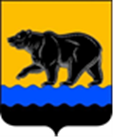 СЧЁТНАЯ ПАЛАТА ГОРОДА НЕФТЕЮГАНСКА16 мкрн., д. 23, помещение № 97, г. Нефтеюганск, Ханты-Мансийский автономный округ - Югра(Тюменская область), 628310, телефон: 20-30-54, факс: 20-30-63 е-mail: sp-ugansk@mail.ru_____________________________________________________________________________________Исх. СП-114-3 от 13.03.2023                      ЗАКЛЮЧЕНИЕ на проект изменений в муниципальную программу«Развитие жилищной сферы города Нефтеюганска»Счётная палата города Нефтеюганска на основании статьи 157 Бюджетного кодекса Российской Федерации, Положения о Счётной палате города Нефтеюганска, утверждённого решением Думы города Нефтеюганска от 22.12.2021 № 56-VII, рассмотрев проект изменений в муниципальную программу города Нефтеюганска «Развитие жилищной сферы города Нефтеюганска» (далее – проект изменений), сообщает следующее.1. При проведении экспертно-аналитического мероприятия учитывалось наличие экспертизы:1.1. Департамента финансов администрации города Нефтеюганска на предмет соответствия проекта изменений бюджетному законодательству Российской Федерации и возможности финансового обеспечения его реализации из бюджета города Нефтеюганска.1.2. Департамента экономического развития администрации города Нефтеюганска на предмет соответствия:- Порядку принятия решения о разработке муниципальных программ города Нефтеюганска, их формирования, утверждения и реализации, утверждённому постановлением администрации города Нефтеюганска от 18.04.2019 № 77-нп «О модельной муниципальной программе города Нефтеюганска, порядке принятия решения о разработке муниципальных программ города Нефтеюганска, их формирования, утверждения и реализации» (далее по тексту – постановление от 18.04.2019 № 77-нп);- Стратегии социально-экономического развития муниципального образования город Нефтеюганск, утверждённой решением Думы от 31.10.2018 № 483-VI «Об утверждении Стратегии социально-экономического развития муниципального образования город Нефтеюганск на период до 2030 года»;- структурных элементов (основных мероприятий) целям муниципальной программы;- сроков её реализации задачам;- целевых показателей, характеризующих результаты реализации муниципальной программы, показателям экономической, бюджетной и социальной эффективности, а также структурных элементов (основных мероприятий) муниципальной программы;- требованиям, установленным нормативными правовыми актами в сфере управления проектной деятельностью.2. Предоставленный проект изменений соответствует Порядку от 18.04.2019 № 77-нп.3. Проектом изменений планируется: 3.1. Дополнить муниципальную программу следующим целевым показателем «Количество изъятых объектов недвижимого имущества, расположенных на земельных участках, изымаемых для муниципальных нужд» с целевым значением показателя – 1.3.2. Увеличить по подпрограмме 1 «Стимулирование развития жилищного строительства» за счёт средств местного бюджета в общей сумме 5 769,644 тысяч рублей, а именно:	- департаменту градостроительства и земельных отношений администрации города Нефтеюганска по основному мероприятию «Освобождение земельных участков, планируемых для жилищного строительства и комплекса мероприятий по формированию земельных участков для индивидуального жилищного строительства» на выполнение работ по сносу объектов в общей сумме 1 463,27400 тысяч рублей, из них: «ВЛ-0,4 кВ от КТПН-МО-15» протяжённостью 1 848 м, расположенные по адресу: ХМАО - Югра, г. Нефтеюганск, мкр-н 17А, ВЛ-1» в сумме 116,46600 тысяч рублей; «Сети водоснабжения» протяжённостью 1 421 м, расположенные по адресу: ХМАО - Югра, г. Нефтеюганск, мкр-н 17А, сооружение ВС-1» в сумме 95,93300 тысяч рублей; «Сети водоснабжения» протяжённостью 671,38 м, расположенные по адресу: ХМАО - Югра, г. Нефтеюганск, от колодца в 15 микрорайоне до котельной в 17 микрорайоне гор. МО-15» в сумме 278,09300 тысяч рублей; «Сети теплоснабжения» протяжённостью 972,5 м, расположенные по адресу: ХМАО - Югра, г. Нефтеюганск, территория Мостоотряда-15» в сумме 190,61300 тысяч рублей; «Сети теплоснабжения» протяжённостью 150 м, расположенные по адресу: ХМАО - Югра, г. Нефтеюганск, мкр-н 17А, сооружение ТС-2» в сумме 18,42400 тысяч рублей; «Сети теплоснабжения» протяжённостью 777 м, расположенные по адресу: ХМАО - Югра, г. Нефтеюганск, мкр-н 17А, сооружение ТС-1» в сумме 136,50600 тысяч рублей; «Тепловые сети» протяжённостью 528 м, расположенные по адресу: ХМАО - Югра, г. Нефтеюганск, от ТК 15-1 в 15 микрорайоне до котельной в 17 микрорайоне гор. МО-15» в сумме 627,23900 тысяч рублей;	- департаменту муниципального имущества администрации города Нефтеюганска по основному мероприятию «Изъятие земельных участков и расположенных на них объектов недвижимого имущества для муниципальных нужд» для выплаты возмещения за изъятие земельного участка и расположенного на нём объекта недвижимости (жилого дома) в сумме 4 306,37000 тысяч рублей.По итогам проведения экспертизы замечания и рекомендации отсутствуют.Исполняющий обязанности председателя			     Э.Н. Хуснуллина